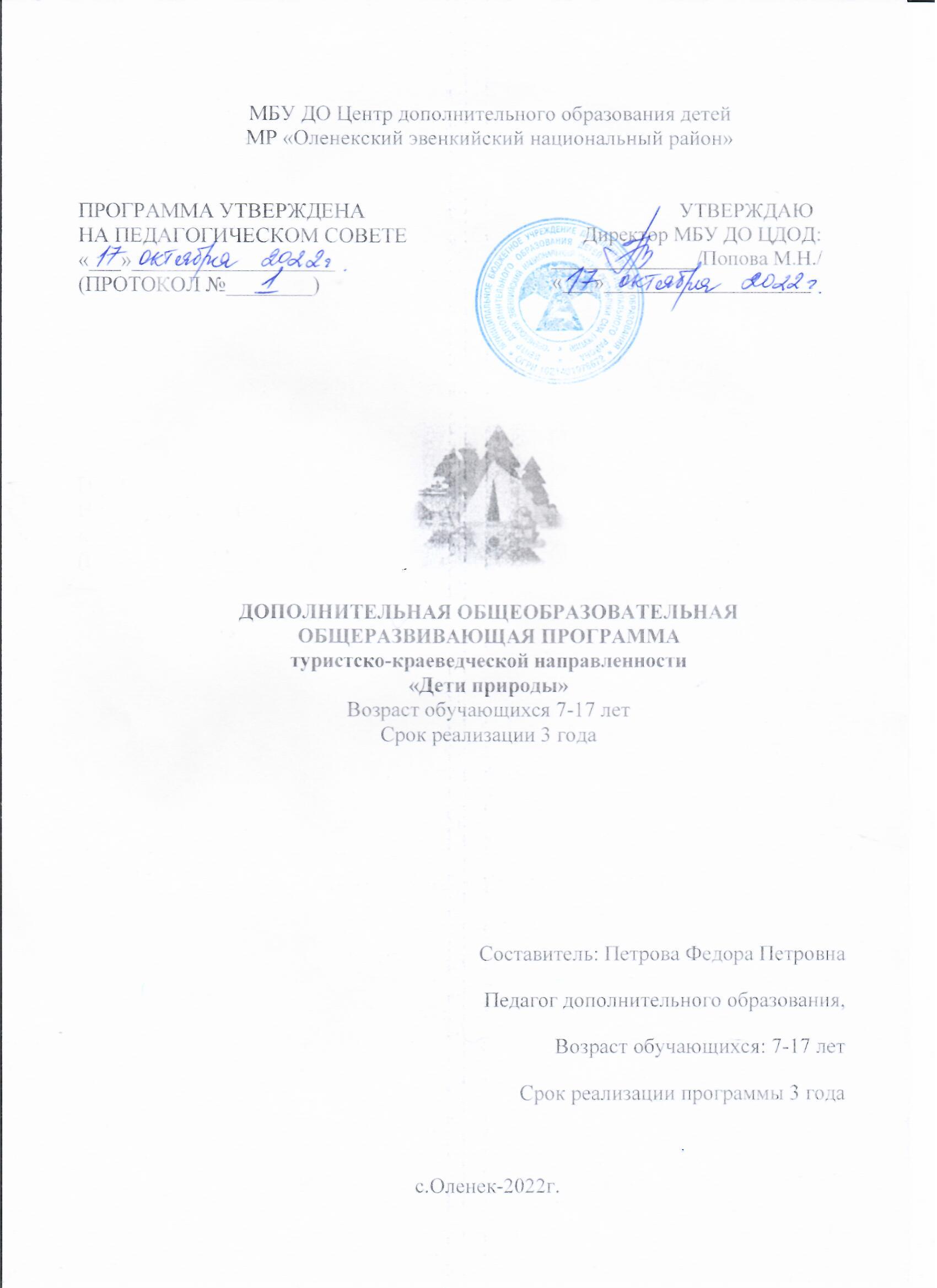 МБУ ДО Центр дополнительного образования детейМР «Оленекский эвенкийский национальный район»ПРОГРАММА УТВЕРЖДЕНАНА ПЕДАГОГИЧЕСКОМ СОВЕТЕ«___»___________________(ПРОТОКОЛ №________)                         УТВЕРЖДАЮ         Директор МБУ ДО ЦДОД:  ______________/Попова М.Н./«___»____________________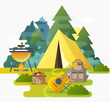 ДОПОЛНИТЕЛЬНАЯ ОБЩЕОБРАЗОВАТЕЛЬНАЯ ОБЩЕРАЗВИВАЮЩАЯ ПРОГРАММАтуристско-краеведческой направленности
«Дети природы»Возраст обучающихся 7-17 летСрок реализации 3 годаСоставитель: Петрова Федора ПетровнаПедагог дополнительного образования,Возраст обучающихся: 7-17 летСрок реализации программы 3 годас.Оленек-2022г.Информационная карта программы.Пояснительная запискаТуристская деятельность во всех её формах способствует всестороннему развитию личности ребенка. Она направлена на совершенствование его интеллектуального, духовного и физического развития, способствует изучению Родины, приобретению навыков самостоятельной деятельности. При этом предполагается концентрация усилий образовательно-воспитательного и тренировочного процессов в четырех основных направлениях:1. Формирование разносторонне развитой личности 2. Развитие самодеятельности воспитанников на базе создания благоприятных условий для проявления ими инициативы, развития творческого потенциала, ответственности и самовыражения личности в достижении общественно ценных и личностно-значимых целей. 3. Морально-волевая подготовка в процессе выполнения должностных функций каждым членом группы, преодоления специфических сложностей (факторов выживания), возникающих в экстремальных ситуациях. 4. Физическое воспитание и дополнительное образование средствами туризма и краеведения, приобщение к здоровому образу жизни.Дополнительная общеразвивающая программа «Дети природы » имеет туристско-краеведческую направленность.Направленность программы - туристско-краеведческая Уровень освоения программы - базовыйАктуальность, новизна и педагогическая целесообразность программы. Туризм и краеведение, дополняя друг друга, осуществляют комплекс образовательно-воспитательных, спортивно-оздоровительных и научно-познавательных задач. Туристско - краеведческая деятельность является  комплексным средством в деле воспитания и образования учащихся, и в тоже время очень действенным в силу своей демократичности и гуманности.  Следовательно, туристско-познавательная деятельность учащихся является весьма актуальной для их всестороннего развития,  занимает важное место в общей системе обучения учащихся и остается педагогически целесообразной. Именно туристско - краеведческая деятельность детей способствует выполнению этих задач и является весьма актуальной для нашего времени, для современных детей и их родителей.Новизна данной программы заключается в том, что ее содержание  дополнено разделом "Общая физическая подготовка", в результате освоения которого учащиеся приобретают навыки физической и начальной технической подготовки, приобщаются к здоровому образу жизни.Отличительной особенностью этой программы от уже существующих программ данной направленности является то, что в нее внесены добавления краеведческого характера, раскрывающие специфику многообразия природных условий и богатейшей истории района. Особенностью Программы является систематизация всего материала по основным этапам туристской деятельности: подготовка к походу (предварительная и предпоходная), непосредственное выполнение путешествия и заключительная часть - подведение итогов похода. Содержание данной Программы разработано с учетом местных, региональных условий и особенностей. Добавлен раздел по психологической подготовке детей, что обосновано востребованностью учащихся при подготовке к участию в соревнованиях и походах особенно на первом году обучения.Форма обучения – очная. Программа предусматривает 2 вида занятий: теоретические занятия и практические занятия. В обучении применяется групповая форма с индивидуальным подходом, включающая обучение в малых группах.Цель образовательной программы:Создание оптимальных условий для развития и самореализации школьников, формирования позитивных жизненных ценностей в процессе туристско-краеведческой и экологической деятельности, бережного отношения к природе, здорового образа жизни, как социально необходимого качества личности обучающихся, через туризм и краеведение.Задачи:Образовательные:- овладение основами техники пешеходного туризма, приемам техники безопасности, организация быта в походах;- расширение знаний по географии, биологии, экологии, ОБЖ, полученных в школе;- сформировать понятие о необходимости рационального использования и охраны природных богатств своего края;- развитие познавательного интереса к вопросам экологии и туризма, вовлечение обучающихся в поисково-исследовательскую деятельность средствами туризма, обучение приемам мониторинга окружающей среды.Воспитательные:- воспитывать любовь к малой Родине (к родному дому, школе, семье, двору, городу);- формировать доброжелательное отношение к окружающим, умение заботиться, оказывать взаимопомощь;- способствовать воспитанию гражданских качеств личности (интерес к общественной жизни, активную жизненную позицию, критичность, оптимизм, чувство долга).-воспитание самообладания и силы воли;-воспитание экологической культуры, чувства ответственности за состояние окружающей среды и стремления к конкретной деятельности по ее изучению, охране, воспроизведению;-формирование умения видеть красоту окружающего мира;-воспитание коллективизма, освоение стандартов культуры труда и общения;-воспитание потребности в здоровом образе жизни;Развивающие:- интеллектуальное и духовно-нравственное развитие учащихся;- развивать психические процессы (внимание, память, речь, восприятие, мышление, воображение), познавательный интерес;- развивать творческие способности;- развивать любознательность;-развивать эстетические чувства;- развивать коммуникативные способности, умение жить в коллективе. Экологическое краеведение как направление дополнительного образования – это одно из направлений формирования личности путем непосредственного изучения конкретных экологических процессов, явлений и ситуаций на реальной местности родного края, а также усвоения краеведческих и туристско-спортивных знаний, умений и навыков. Особенности возрастной группы учащихсяВозраст детей, участвующих в реализации данной дополнительной общеразвивающей программы: от 7 до 17 лет.Максимальная наполняемость группы -10 человек.Срок реализации программы- 3 года.Формы занятий: Основными, характерными при реализации данной программы формами являются комбинированный занятия. Занятия состоит из теоретической и  практичной частей, причем большее количество времени занимает практическая часть.При проведении занятий традиционно используются формы работы:- демонстрационная, когда обучающиеся слушают объяснения педагога и   наблюдают за демонстрационным экраном или экранами компьютеров;- фронтальная, когда обучающееся синхронно работают под управлением педагога;-самостоятельная, когда обучающиеся выполняют индивидуальные задания в течении части занятия или нескольких занятий;Технологии и формы обучения:Для реализации дополнительной общеразвивающей программы используются следующие формы проведения занятий.- вводное занятие- педагог знакомит обучающихся с техникой  безопасности, особенностями организации обучения и предлагаемой программой работы на текущий год.- теоретическая занятия;- практическая часть;- интерактивная лекция;- практикум;- самостоятельное творчество занятие;- итоговое занятие- подводит итоги работы детского объединения за учебный год.Режим занятий: Занятия проводится: 3 раза в неделю по 45минут (итого в неделю 18часов, 648 часов в год) С перерывом между занятиями 15 минут.Календарный учебный графикРегламент образовательного процессаПродолжительность учебной недели- 5 дней с.14.00 до18.00 часов.Количество учебных смен:1 смена. Занятия проводятся- по группам, индивидуально или всем составом объедения. Занятия проводятся в соответствии с расписанием, утвержденным директором МБУ ДО ЦДОД.Режим работы учреждения в летний период (внеаудиторная нагрузка)В летний период занятия детей в объединении проводятся в разных видах и формах: экскурсии в музей, на выставках, участие в работе летнего лагеря, различный походах в лес, участие в организации праздников и развлечений, соревнований, выставках.Первый год обученияЦель:Формирование у обучающихся богатого внутреннего мира и системы ценностных отношений к природе, развитие внутренней потребности любви к природе и, как следствие, бережного отношения к ней, воспитание культуры природолюбия.Задачи:- обучающие:- дать обучающимся знания об окружающей их Природе, познакомить сразнообразием животного и растительного мира малой родины;-расширить экологический и общий кругозор обучающимся;- формировать опыт участия в природоохранной деятельности.-развивающие:-способствовать развитию понимания неразделимого единства человека иПрироды, понимание общечеловеческой ценности Природы:-помочь осознанию необходимости сохранения, охраны и спасения Природы длявыживания на земле самого Человека;-способствовать самоопределению обучающихся в построении взаимоотношений сПриродой и окружающим их миром;-новыминновационныминструментариемчувства любви, разносторонне-ценностного, бережногоотношение к Природе;-способствовать развитию творческих способностей обучающихся.* воспитательные:-показать неповторимость, величие, силу и красоту Природы;-воспитывать потребность принимать активное участие в природоохранной иэкологической деятельности;-воспитывать бережное отношение к окружающей среде, необходимостьрационального отношения к явлениям живой и неживой природы;-формировать ответственность за свои поступки.Ожидаемый результат: в конце курса дети узнают о своем родном крае о истории родного края. Необходимо, чтобы дети знали историю, обычаи и культуру родного села, чтобы они могли решить простейшие экологические проблемы. Чтобы дети приобрели навыки:-умения ориентироваться на местности,-преодолевать простейшие препятствия,-умели оказать первую медицинскую помощь.Чтобы бережно относились к природе, были дружными, могли придти на помощь друг к другу.По завершении обучения учащиеся должны уметь:- давать общую характеристику края;- проводить наблюдения и исследования на природе, простые опыты и практические работы;- ориентироваться на местности по местным признакам, с помощью карты и компаса;- пользоваться туристским снаряжением: укладывать рюкзак, устанавливать палатку и осуществлять простейший ремонт;- обустраивать туристскую стоянку и убирать  ее;- приготовить пищу на костре;- передвигаться в составе группы;- оказывать первую доврачебную помощь пострадавшему;- соблюдать правила поведения на природе и меры предосторожности.Второй год обученияЦель:Основные сведения по истории развития туризма. Виды туризма. Основные задачи и содержание туристско краеведческого движения учащихся.Задачи:Обучающие:-Составление плана подготовки похода. -Изучение района похода.   - Составление планаграфика движения. -Подготовка снаряженияРазвивающие:развитие навыков исторического познания, анализа и сопоставления источников, работы с историческими источниками;овладение навыками оформления полученных материалов в экспозициях школьного музея и творческих работ.Воспитательные:воспитание гражданственности, патриотизма, бережного отношения к историко-культурному наследию.Отличительной особенностью данной программы является то, что занятия проводятся в школьном историко-краеведческом музее.Ожидаемый результат:- особенности природы  края, географическое положение;- историю своего населенного пункта, района, края и их основные достопримечательности;- достижения культуры и науки, выдающихся деятелей науки, культуры и спорта;- правила поведения на природе.По завершении обучения учащиеся должны уметь:- давать общую характеристику края;- проводить наблюдения и исследования на природе, простые опыты и практические работы;- ориентироваться на местности по местным признакам, с помощью карты и компаса;- пользоваться туристским снаряжением: укладывать рюкзак, устанавливать палатку и осуществлять простейший ремонт;- обустраивать туристскую стоянку и убирать  ее;- приготовить пищу на костре;- передвигаться в составе группы;- оказывать первую доврачебную помощь пострадавшему;- соблюдать правила поведения на природе и меры предосторожности.Третий год обученияЦель: воспитание детей исторически грамотных, приобщенных к историческому наследию нашей родины, родного края.Развивающие:- дать обучающимся знания об окружающей их Природе, познакомить сразнообразием животного и растительного мира малой родины;-расширить экологический и общий кругозор обучающимся;- формировать опыт участия в природоохранной деятельности.Обучающие:-Составление плана подготовки похода. -Изучение района похода.   - Составление планаграфика движения. -Подготовка снаряженияОжидаемый результат: обучения у обучающихся будут развиты:- разумная инициатива и индивидуальные творческие способности; -интерес к занятиям туризмом и краеведением как активной, познавательной, оздоровительной и досуговой деятельности; - логическое мышление; - творческая инициативность; обучающиеся будут знать: - основы теории туризма при совершении путешествий малой и средней длительности; -технику преодоления естественных препятствий; -способы ориентирования на местности; - правила поведения в природе; - порядок и правила оказания первой медицинской помощи; обучающиеся будут уметь: - подбирать личное и групповое снаряжение; -составлять меню и подбирать необходимый оптимальный набор продуктов; - организовывать привалы и ночлеги; -разбивать туристический бивак; - укладывать рюкзак; - разрабатывать простейшие маршруты выходного дня; - самостоятельно выбирать тему краеведческого задания для похода; - распределять обязанности в группе; - организовывать свою жизнь на основе безопасности жизнедеятельности; - трудолюбие, внимательность, самостоятельность, чувство ответственности; - патриотизм и любовь к своей родине; -  активная гражданская позиция; - гордость за «малую родину»;- доброжелательность, психологическая уравновешенность, общительность; - мотивация к учебной деятельности; - художественный вкус, интеллектуальная и эмоциональная сферы, нравственность, трудолюбие, честность, милосердие.Методические обеспечение В соответствии с возрастными особенностями учащихся используются разнообразные формы организации занятий и методы обучения. На занятиях используется групповая  и индивидуальная работа под руководством педагога, что требует от учащихся общения друг с другом и педагогом.Занятия в учебном кабинете состоят из теоретической и практической части. Теоретическая часть включает беседы, рассказы, которые способствуют эффективному усвоению туристско-краеведческих знаний. При проведении занятий большую роль играет использование дидактических материалов, наглядных пособий, презентаций, учебных фильмов. Практическая часть занятий предполагает учебно – деятельностную игру учащихся, выполнение практических упражнений по изучаемой теме, оформление  материалов краеведческой работы. При этом активно используются информационно - коммуникативные технологии. При проведении занятий применяются технологии проблемного и диалогового обучения, поисково - исследовательские и игровые технологии, интерактивные методики, проводится рефлексия.Занятия на местности предусматривают практическую работу учащихся по выполнению заданий, физической подготовке, туристские прогулки и экскурсии,  краеведческие наблюдения на природе, сбор краеведческого материала, проведение природоохранных мероприятий. При проведении практических занятий активно применяются образовательные технологии личностно - ориентированного и игрового обучения, педагогики сотрудничества, используются интерактивные методики, особое внимание уделяется рефлексии. Вне сетки часов происходит участие в походах, в туристских слетах, краеведческих конкурсах, проектной деятельности.Причины возникновения экстремальных ситуаций в природной среде Основные причины возникновения экстремальных ситуаций: отставание одного или нескольких участников от группы; потеря ориентировки в сложных метеорологических условиях, при утрате картографического материала; утрата снаряжения (утонуло, сгорело); нехватка продуктов питания; тяжелое заболевание участника похода; травма участника похода при преодолении сложных участков или на бивачных работах; стихийные бедствия в районе похода (лесные пожары, лавины, затяжные дожди, сели, наводнения, грозы). Просчеты руководителя группы, в подготовительный период, приводящие к возникновению экстремальных ситуаций:недостаточный контроль за участников похода; слабый контроль за физической и технической подготовкой участников похода; слабое изучение района похода и маршрута (климатические условия, сложные участки маршрута, пути подъезда и отъезда с маршрута, отсутствие качественного картографического материала); включение в начальную часть маршрута сложных участков; просчеты в подготовке снаряжения и продуктов питания (поздний выход на маршрут, неравномерное движение на маршруте, нарушение графика движения, недостаточный отдых членов группы); слабый контроль физического состояния участников; неверный выбор места привала, ночлега; слабая дисциплина в группе, конфликты.Материально - техническое обеспечение. Для проведения теоретических занятий требуется учебный кабинет, соответствующий санитарно - гигиеническим  нормам и требованиям. Кабинет должен быть оснащен персональным компьютерам с доступом в интернет, мультимедийным проектором с экраном. Проведение практических занятий на местности должно происходить на стадионе, в парке или  в лесу.Перечень необходимого оборудования и  снаряженияПерсональный компьютерПроекторЭкранГеографическая картаКомпасыСекундомерЧасыПалаткиТуристские коврикиРюкзакиТентыКостровое оборудование: котлы, тросикРукавицы костровые (брезентовые)Лопата  Пила походнаяТопор в чехле Аптечка  медицинская в упаковке Рулетка 15–20 м Фотоаппарат Видеокамера БинокльТермометр наружный Веревки основныеВеревки вспомогательныеРукавицыМячи (баскетбольные, волейбольные, футбольные) СкакалкиКанцелярские принадлежности.Маршрутные документы (маршрутные листы)Рекомендуемый перечень личного туристского снаряжения учащегосяРюкзак для туристских походов.Коврик туристский. Спальный мешок.Накидка от дождяФонарик Туристские ботинки или обувь на твердой подошве.Обувь спортивная (типа шиповки). Сапоги резиновые. Фляжка или емкость для питьевой воды (1–1,5 л). Головной убор.Брюки (ветрозащитный костюм).Спортивный тренировочный костюм. Свитер шерстяной. Брюки ветрозащитные.Столовые принадлежности (тарелка, кружка, ложка, нож складной).Блокнот и ручка. Перчатки рабочие. Носки шерстяные. Сидушка походная. Индивидуальный медицинский пакет.Использованная литература для детей.И.В. Акимушкина. – СПб., 2000.Берни Д. Большая иллюстрированная энциклопедия живой природы / Д. Берни. М: Махаон, 2006. Бушуев Ю.А. Экология. Школьная энциклопедия. – Смоленск: Русич, 2001. Гузик М.А. Русская культура: занимательные игры: Книга для учащихся. – М. Просвещение, 1997. Демина И.Г. Подарки из природных материалов. – Смоленск: Русич, 2001.– 176 с.: ил. Дитрих А. Почемучка. Экологическая тревога. – М.: Педагогика-пресс, 1997. Емельянов Б.В. Экскурсоведение. Учебник. – М.:МО и ПО РФ РМАТ, 2000.Электронный ресурс для детей.https://cdt-tmr.edu.yar.ru/docs/yuniy_kraeved-_turist.pdfhttps://www.sites.google.com/site/licnyjsajtevuigoramihajlovica/metodiceskaa-kopilka/turistsko-kraevedceskij-kruzok-ahttps://pandia.ru/text/78/158/12707.phphttps://infourok.ru/statya-moj-lyubimyj-krasnoyarskij-kraj-dlya-detej-starshego-doshkolnogo-vozrasta-5095627.htmlhttps://wikids.ru/story/olenkЛитература для педагога.Голованов В.П. Методика и технология работы педагога дополнительного образования: учеб. пособие для студ. учреждений сред. проф. образования. — М.: Владос, 2004. — 239 с.Колеченко А.К. Энциклопедия педагогических технологий: Пособие для преподавателей. — СПб: КАРО, 2004. — 368 с.Дополнительное образование детей: сборник авторских программ / ред. сост. З.И. Невдахина. — Вып. 3. — М.: Народное образование, 2007. — 416 с.Студия декоративно-прикладного творчества: программы, организация работы, рекомендации / авт.-сост. Л.В. Горнова и др. — Волгоград: Учитель, 2008. — 250 с.Бартенева М.И. К вопросу планировки и застройки Петербурга // Проблемы русской и зарубежной архитектуры. — Л., 1988. — с.3—14.Ю.С. Константинов «Туристская игротека».- М.Владос,2000г.Электронный ресурс для педагога1.https://kopilkaurokov.ru/vneurochka/prochee/dopolnitelnaia_obshcherazvivaiushchaia_programma_turistsko_kraevedcheskoi_naprav2.https://nauchkor.ru/uploads/documents/5c1a869d7966e104f6f85c63.pdf3.https://otherreferats.allbest.ru/pedagogics/00689174_0.html4.https://easyen.ru/load/dopolnitelnoe_obrazovanie/turistsko_kraevedcheskoe/534Список литературы для родителя1. Нуждина Т. Д. Энциклопедия для малышей: Чудо – всюду. Мир животных и растений. – Ярославль, 2001. – 314 с: ил. 2. Обо всем на свете. Иллюстрированная кроссворд-энциклопедия школьника /Под ред. В.Бутромеева. – М.: Современник, 1997. – 400 с.; ил. 3. Персин А.Н. Словарь юного краеведа – М., ФЦДЮТиК, 2008, 128 с. 4. Пудова, В., Лежнева Л. Игрушки из природных материалов. – СПб, 2002. – 98 с. 5.Чижевский, А.В. Я познаю мир/ А.В. Чижевский. - М., 2001.6. Штюрмер Ю.А., Охрана природы и туризм. – М: ФиС, 1974. 7. Энциклопедия туриста./Под ред. Е.И.Тамм. – М., Научное издательство Большая Российская энциклопедия».1993. – 607 с.8. Юный краевед. Ежемесячный научно-популярный журнал для детей и юношества. Инд.20249.Электронный ресурс для родителя1 . https://pandia.ru/text/82/356/66828.php2.https://studme.org/247004/pedagogika/turistsko_kraevedcheskaya_napravlennost3.https://studfile.net/preview/6211880/page:2/1Название программыДополнительная общеразвивающая программа «Дети природы» имеет туристско-краеведческую направленность2Сведения о педагоге Петрова Федора Петровна педагог дополнительного образования3Направленность туристско-краеведческая4Срок реализации3 года обучения5Базовый возраст детей7-17 лет6Цель программыСоздание оптимальных условий для развития и самореализации школьников, формирования позитивных жизненных ценностей в процессе туристско-краеведческой и экологической деятельности, бережного отношения к природе, здорового образа жизни, как социально необходимого качества личности обучающихся, через туризм и краеведение.7Задачи программы Образовательные:- овладение основами техники пешеходного туризма, приемам техники безопасности, организация быта в походах;Воспитательные:- воспитывать любовь к малой Родине (к родному дому, школе, семье, двору, городу);Развивающие:- интеллектуальное и духовно-нравственное развитие учащихся;- развивать психические процессы (внимание, память, речь, восприятие, мышление, воображение), познавательный интерес;3№              Тема занятияКоличество часовКоличество часовКоличество часовКоличество часов3№              Тема занятиявсеготеорияпрактикапрактика1.Ведение2.Краеведение Итого26Итого3Итого3Итого232.1История родного краяБеседа, практические занятия, поход в музей. 81772.2Народное творчество родного края. Беседа, практические занятия81772.3Медико-санитарная подготовка, гигиена.Беседа, практические занятия, -Игра “Мой край”101993.Туризм родного краяИтого114Итого8Итого8Итого1063.1Подготовка к походу, путешествиюПодготовка снаряжения, беседа, практические занятия.20218183.2Особенности пешего, лыжного, водного, горного туризма. Беседа, практические занятия. Квест игра16214143.3Разработка маршрута похода, экскурсии.Круглый стол на тему “Разработка маршрута”41437373.4Экскурсия по району (памятники района) Беседа, практические занятия38137374.Краеведение и туризмИтого76Итого6Итого6Итого704.1Экскурсия в краеведческий музейБеседа на тему музея 28226264.2Растительный мир. Выход на природу за ягодами. Беседа, практические занятия.32230305.Заочный туризм5.1Техника безопасности при проведении туристских походов, занятий1721414 Итого часов Итого часов216171991993№              Тема занятияКоличество часовКоличество часовКоличество часовКоличество часов3№              Тема занятиявсеготеориятеорияпрактика1.Введение2.КраеведениеИтого101Итого11Итого90Итого902.1Животный мир Беседа, практические занятия, игры про «Животный мир»1522132.2Географическая характеристика Беседа, изучить карты района, квест игры.2222202.3Природные зоныПрактические занятия, прогулка в парк (в лес).1922172.4Растительный мир практические занятия, беседа, выход в лес, изучить какие растения бываю в нашем районе, творческие занятия2444202.5Рельеф и полезные ископаемые Беседа, игры «Головоломки», выход в парк2111203.Туризм родного краяИтого65Итого6Итого6Итого593.1Литература родного краяТуристическая прогулка, выход в лес, творческие занятия1622143.2Культурно развлекательный туризмГрупповое снаряжение, костер, его виды2222203.3Подготовка к походу, путешествиюБеседа практические занятия, выход в лес, групповое снаряжение2722254.Краеведение и туризм Итого44Итого7Итого7Итого374.1Физическая подготовкаРазвлекательный квест игра, беседа, практические занятия2222204.2Питание в туристском походеБеседа, практические занятия, игра «Перейди речку»2255175.Заочное путешествие ИтогоИтогоИтогоИтого5.1Техника безопасности при проведении туристских походов, занятийВикторины7552Итого часовИтого часов21629291873№              Тема занятияКоличество часовКоличество часовКоличество часовКоличество часов3№              Тема занятиявсеготеорияпрактикапрактика1.Введение2.КраеведениеИтого82Итого7Итого7Итого752.1Компас. Работа с компасомБеседа, практические занятия, викторины11110102.2Способы ориентированияБеседа, круглый стол на тему «Как ориентироваться в лесу», практические занятия17215152.3Изучение района Прогулка, беседа, Квест игра «насколько знаешь свой район »22220202.4Растительный мирВыход на природу за ягодами, беседа, творческие занятия 32230303.Туризм родного краяИтого66Итого12Итого54Итого543.1Разработка туристических маршрутовПодготовка снаряжения, беседа, творческие занятия, викторины19514143.2Культурно развлекательный туризмПодготовка к походу Техника безопасностиИгра «Паутинка»22220203.3Личная гигиена туриста, профилактика различных заболеванийБеседа, практические занятия, игра «Головоломка»25520204.Краеведение и туризм Итого65Итого5Итого60Итого604.1Личное и групповое туристское снаряжения Выход в лес, беседа, творческие занятия, практические занятия 32230304.2Подготовка к походу, путешествиюБеседа, подготовка снаряжения, квест игры «Кто быстрее»33330305.Заочное путешествие ИтогоИтогоИтогоИтого5.1Техника безопасности при проведении туристских походов, занятийБеседа, векторины3122Итого часов Итого часов 21625191191